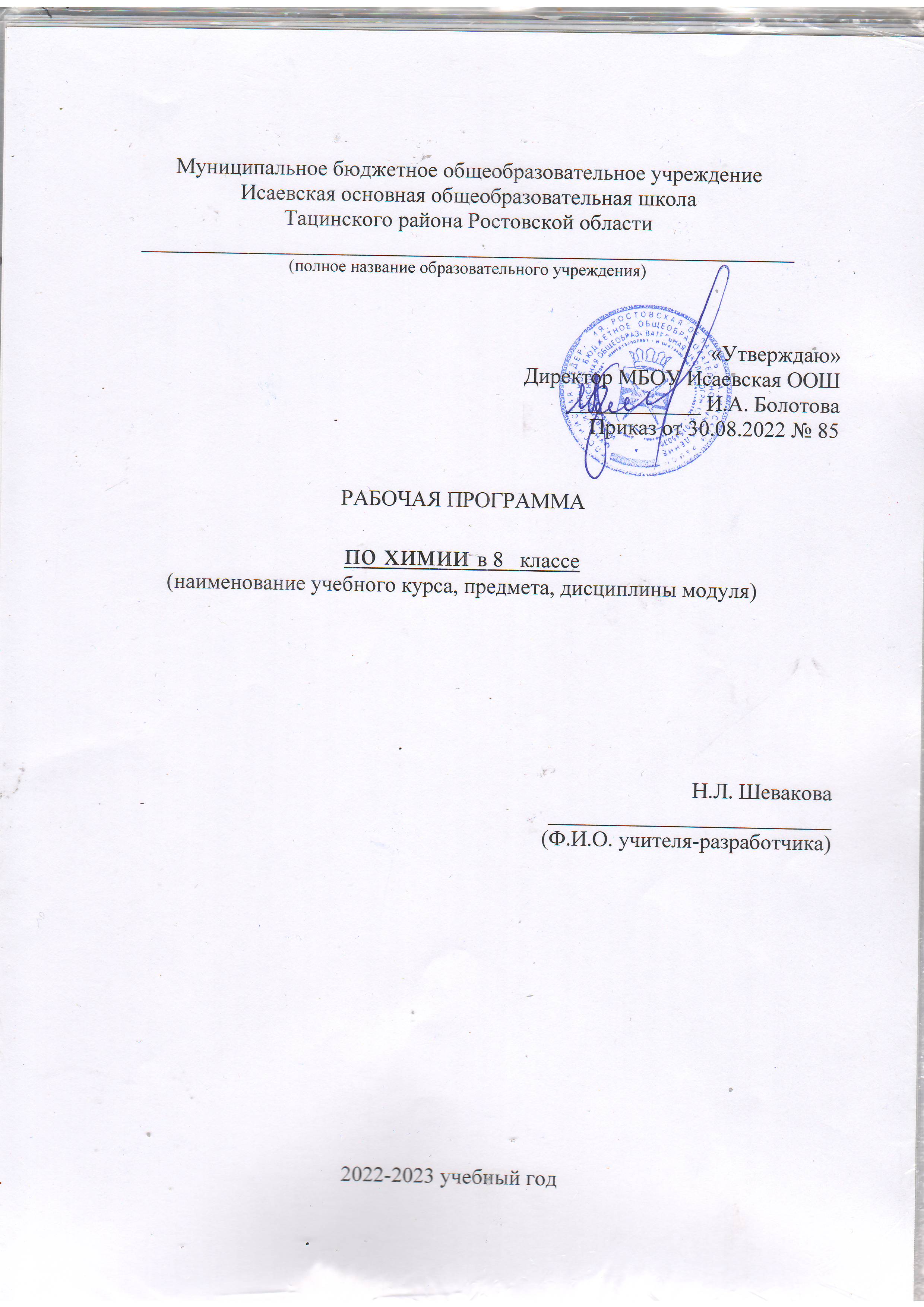 АннотацияАннотация к рабочей программе  по химии 8 класс.Нормативная база Рабочая программа составлена на основе:1.	Федерального закона Российской Федерации от 29 декабря 2012 г. № 279-ФЗ «Об образовании в Российской Федерации».2.	Приказа Министерства образования и науки РФ от 17 декабря 2010 г №1897 «Об утверждении федерального государственного образовательного стандарта основного общего образования».3.	Приказа Министерства образования и науки РФ от  31.12.2015 г. №1577 «О внесении изменений в федеральный государственный образовательный стандарт основного общего образования, утверждённый приказом Министерства образования и науки РФ от 17 декабря 2010г. №1897».4.	Приказа Министерства образования и науки РФ от 17.05.2012г. №413 «Об утверждении федерального государственного образовательного стандарта среднего (полного) общего образования (с изменениями от 29.06.2017г., приказ Министерства образования и науки РФ № 613).5.	Приказа Министерства просвещения РФ от 8 мая 2019 г. N 233 “О внесении изменений в федеральный перечень учебников, рекомендуемых к использованию при реализации имеющих государственную аккредитацию образовательных программ начального общего, основного общего, среднего общего образования, утвержденный приказом Министерства просвещения Российской Федерации от 28 декабря 2018 г. N 345”6.	Рабочая программа учебного курса  разработана на основе ФГОС второго поколения, на базе авторской программы курса химии для 8-11 классов О.С.Габриеляна, авторы: О.С.Габриелян  – М.: ДРОФА, 2014 г.7. Основной образовательной программы основного общего образования МБОУ Исаевской ООШ на 2019-2020 учебный год.8. Учебного плана МБОУ Исаевской ООШ на 2019-2020 учебный год.Цель курса: вооружение обучающихся основами химических знаний, необходимых для повседневной жизни, производственной деятельности, продолжения образования, правильной ориентации и поведении в окружающей среде, внесение существенного вклада в развитие научного миропонимания учащихся.Задачи курса:дидактические:  привить познавательный интерес к новому для учеников предмету через систему разнообразных по форме уроков изучения нового материала, лабораторные работы, экскурсии, нестандартные уроки контроля знаний;  создавать условия для формирования у учащихся предметной и учебно-исследовательской компетентностей: обеспечить усвоение учащимися знаний основ химической науки: важнейших факторов, понятий, химических законов и теорий, языка науки, доступных обобщений мировоззренческого характера в соответствии со стандартом химического образования; способствовать формированию у школьников предметных умений и навыков: умения работать с химическим оборудованием, наблюдать и описывать химические явления, сравнивать их, ставить несложные химические опыты, вести наблюдения через систему лабораторных, практических работ и экскурсий;воспитательные:  продолжить развивать у обучающихся общеучебные умения и навыки: особое внимание уделить развитию умения пересказывать текст, аккуратно вести записи в тетради и делать рисунки; привитие ученикам навыков самостоятельной работы с дополнительной учебной, научной, научно-популярной литературой  по предмету, с электронными ресурсами; воспитание убеждённости в позитивной роли химии в жизни современного общества, необходимости химически грамотного  отношения к своему здоровью и окружающей среде; в процессе овладения химическими знаниями и умениями учащиеся должны осознать очевидный факт: химия не более опасна, чем любая другая наука, опасно ее непонимание или пренебрежение законами, что ведет к созданию экологически неполноценных технологий и производств; опасно сознательное использование достижений химической науки и                              химической промышленности во вред человеку;коррекционные:  формирование адекватных навыков общения; качеств творчески думающей и легко адаптирующееся личности;  развитие разносторонних качеств личности и способности профессиональной адаптации к изменяющимся социально-экономическим  условиям; воспитание чувства ответственности за личную безопасность, ценностного отношения к своему здоровью и жизни.Особенности содержания обучения химии в основной школе обусловлены спецификой химии как науки и поставленными задачами. Основными проблемами химии являются изучение состава и строения веществ, зависимости их свойств от строения, получение веществ с заданными свойствами, исследование закономерностей химических реакций и путей управления ими в целях получения веществ, материалов, энергии. Поэтому в программе по химии нашли отражение основные содержательные линии:• вещество — знания о составе и строении веществ, их важнейших физических и химических свойствах, биологическом действии;• химическая реакция — знания об условиях, в которых проявляются химические свойства веществ, способах управления химическими процессами;• применение веществ — знания и опыт практической деятельности с веществами, которые наиболее часто употребляются в повседневной жизни, широко используются в промышленности, сельском хозяйстве, на транспорте;•язык химии — система важнейших понятий химии и терминов, в которых они описываются, номенклатура неорганических веществ, т. е. их названия (в том числе и тривиальные), химические формулы и уравнения, а также правила перевода информации с естественного языка на язык химии и обратно.В соответствии с учебным планом ОУ на изучение химии в 8 классе отводится 68 часов в год, из расчета  2 часа в неделю. Составитель: учитель химии и биологии высшей квалификационной категории  Шевакова Наталья Леонидовна. Текущий контроль успеваемости по химии в 8 классе проводится в целях:постоянного мониторинга учебных достижений обучающихся  в течение учебного года, в соответствии с требованиями федерального             государственного образовательного стандарта основного общего образования;определения уровня сформированности личностных, метапредметных, предметных результатов;определения направлений индивидуальной работы с обучающимися;оценки индивидуальных образовательных достижений обучающихся и динамики их роста в течение учебного года;выявления индивидуально значимых и иных факторов, способствующих или препятствующих достижению обучающимися             планируемых образовательных результатов освоения основной общеобразовательной программы.Под текущим контролем понимаются различные виды проверочных работ как письменных, так и устных, которые проводятся непосредственно в учебное время и имеют цель оценить ход и качество работы обучающегося по освоению учебного материала.Формами текущего контроля являются:тестирование;устный опрос;письменные работы: контрольные, практические, самостоятельные, лабораторные работы.Результаты текущего контроля успеваемости обучающихся отражаются в классном и электронном журнале в соответствии с системой контроля, а также по итогам учебных четвертей и полугодий.В соответствии с Приказом Министерства образования Ростовской области от 28.07.2017 г № 542 «О введении с 01.09.2017 года в образовательную программу уроков по изучении основ здорового питания» в рабочую программу введены уроки по изучению здорового питания.В программу введены уроки регионального компонентаВ течение учебного года возможна корректировка распределения часов по темам и изменение даты проведения уроков (в том числе контрольных работ) с учётом хода усвоения учебного материала обучающимися или в связи с другими объективными причинами.Планируемые результаты освоения учебного предметаИзучение курса химии в 8 классе дает возможность обучающимся достичь следующих результатов развития:Личностные:- осознавать единство и целостность окружающего мира, возможности его познаваемости и объяснимости на основе достижений науки;- постепенно выстраивать собственное целостное мировоззрение: осознавать потребность и готовность к самообразованию, в том числе и в рамках самостоятельной деятельности вне школы;- оценивать жизненные ситуации с точки зрения безопасного образа жизни и сохранения здоровья;- оценивать экологический риск взаимоотношений человека и природы.- формировать экологическое мышление: умение оценивать свою деятельность и поступки других людей с точки зрения сохранения окружающей среды - гаранта жизни и благополучия людей на Земле.Метапредметные:- первоначальные представления об идеях и о методах химии как об универсальном языке науки и техники, о средстве моделирования явлений и процессов;- умение находить в различных источниках информацию, необходимую для решения химических  проблем и представлять ее в понятной форме; принимать решение в условиях неполной и избыточной, точной и вероятностной информации;- умение понимать и использовать химические средства наглядности ( диаграммы, таблицы, схемы и др.) для иллюстрации, интерпретации, аргументации;- умение выдвигать гипотезы при решение учебных задач и понимать необходимость их - умение применять индуктивные и дедуктивные способы рассуждений, видеть различные стратегии решения задач;- умение самостоятельно ставить цели, выбирать и создавать алгоритмы для решения учебных химических проблем;- умение планировать и осуществлять деятельность, направленную на решение задач исследовательского характера;Регулятивные УУД:- самостоятельно обнаруживать и формулировать учебную проблему, определять цель учебной деятельности;- выдвигать версии решения проблемы, осознавать конечный результат, выбирать из предложенных и искать самостоятельно средства достижения цели;- составлять (индивидуально или в группе) план решения проблемы;- работая по плану, сверять свои действия с целью и, при необходимости, исправлять ошибки самостоятельно;- в диалоге с учителем совершенствовать самостоятельно выработанные критерии оценки.  Познавательные УУД:- анализировать, сравнивать, классифицировать и обобщать факты и явления. Выявлять причины и следствия простых явлений.- осуществлять сравнение, классификацию, самостоятельно выбирая основания и критерии для указанных логических операций;- строить логическое рассуждение, включающее установление причинно-следственных связей.- создавать схематические модели с выделением существенных характеристик объекта.- составлять тезисы, различные виды планов (простых, сложных и т.п.).- преобразовывать информацию из одного вида в другой (таблицу в текст и пр.).- уметь определять возможные источники необходимых сведений, производить поиск информации, анализировать и оценивать её достоверностьКоммуникативные УУД:- самостоятельно организовывать учебное взаимодействие в группе (определять общие цели, распределять роли, договариваться друг с другом и т.д.).- формулировать собственное мнение и позицию, аргументирует их.- осуществлять взаимный контроль и оказывать в сотрудничестве необходимую взаимопомощь.- организовывать и планировать учебное сотрудничество с учителем и сверстниками; определять цели и функции участников, способы взаимодействия; планировать общие способы работы;.- брать на себя инициативу в организации совместного действия (деловое лидерство);- владеть монологической и диалогической формами речи в соответствии с грамматическими и синтаксическими нормами родного языка;При работе с текстом:находить в тексте требуемую информацию (в соответствии с целями своей деятельности);ориентироваться в содержании текста, понимать целостный смысл текста, структурировать текст;устанавливать взаимосвязь описанных в тексте событий, явлений, процессов;резюмировать главную идею текста;преобразовывать текст, «переводя» его в другую модальность, интерпретировать текст (художественный и нехудожественный – учебный, научно-популярный, информационный, текст non-fiction);критически оценивать содержание и форму текста;систематизировать, сопоставлять, анализировать, обобщать и интерпретировать информацию, содержащуюся в готовых информационных объектах;выделять главную и избыточную информацию, выполнять смысловое свертывание выделенных фактов, мыслей; представлять информацию в сжатой словесной форме (в виде плана или тезисов) и в наглядно-символической форме (в виде таблиц, графических схем и диаграмм, карт понятий — концептуальных диаграмм, опорных конспектов);заполнять и дополнять таблицы, схемы, диаграммы, тексты.Формирование и развитие компетентности в области использования информационно-коммуникационных технологий:целенаправленно искать и использовать информационные ресурсы, необходимые для решения учебных и практических задач с помощью средств ИКТ;выбирать, строить и использовать адекватную информационную модель для передачи своих мыслей средствами естественных и формальных языков в соответствии с условиями коммуникации;выделять информационный аспект задачи, оперировать данными, использовать модель решения задачи;использовать компьютерные технологии (включая выбор адекватных задаче инструментальных программно-аппаратных средств и сервисов) для решения информационных и коммуникационных учебных задач, в том числе: вычисление, написание писем, сочинений, докладов, рефератов, создание презентаций и др.;использовать информацию с учетом этических и правовых норм;создавать информационные ресурсы разного типа и для разных аудиторий, соблюдать информационную гигиену и правила информационной безопасности.Предметные результаты:обучающийся  научится:- определять роль различных веществ в природе и технике;- объяснять роль веществ в их круговороте.- приводить примеры химических процессов в природе;- находить черты, свидетельствующие об общих признаках химических процессов и их различиях.– объяснять значение веществ в жизни и хозяйстве человека;– перечислять отличительные свойства химических веществ;– различать основные химические процессы;- определять основные классы неорганических веществ;- понимать смысл химических терминов;- характеризовать методы химической науки (наблюдение, сравнение, эксперимент, измерение) и их роль в познании природы;- проводить химические опыты и эксперименты и объяснять их результаты;- умение оценивать поведение человека с точки зрения химической безопасности по отношению к человеку и природе:- использовать знания химии при соблюдении правил использования бытовых химических препаратов;– различать опасные и безопасные вещества.обучающийся  получит возможность научиться:- понимать химическую символику: символы химических элементов, формулы веществ и уравнения химических реакций; важнейшие химические понятия: химический элемент, атом, молекула, относительная атомная и молекулярная массы, ион, химическая связь, вещество, классификация веществ, моль, молярная масса, молярный объем, химическая реакция, классификация реакций, электролит и неэлектролит, электролитическая диссоциация, окислитель и восстановитель, окисление и восстановление; основные законы химии: сохранения массы вещества, постоянства состава, периодический закон;- характеризовать: химические элементы (от водорода до кальция) на основе их положения в Периодической системе химических элементов Д.И.Менделеева и особенностей строения их атомов; связь между составом, строением и свойствами веществ; химические свойства основных классов неорганических веществ;- определять: состав веществ по их формулам, принадлежность веществ к определенному классу соединений, типы химических реакций, валентность и степень окисления элемента в соединениях, тип химической связи в соединениях, возможность протекания реакций ионного обмена;- составлять: формулы неорганических соединений изученных классов; схемы строения атомов первых 20 элементов Периодической системы Д.И.Менделеева; уравнения химических реакций;- обращаться с химической посудой и лабораторным оборудованием;- распознавать опытным путем: кислород, водород, углекислый газ, аммиак, растворы кислот и щелочей, хлорид-, сульфат-, карбонат-ионы;- вычислять: массовую долю химического элемента по формуле соединения; массовую долю вещества в растворе; количество вещества, объем или массу по количеству вещества, объему или массе реагентов или продуктов реакции; тепловой эффект реакции по данным об одном из частвующих в реакции веществ и количеству выделившейся (поглощенной) теплоты; массу (объем, количество вещества) продукта реакции, если одно из реагирующих веществ дано в избытке; массу или объем продукта реакции по известной массе или объему исходного вещества, содержащего примеси;- устанавливать: простейшую формулу вещества по массовым долям химических элементов; состав смеси, компоненты которой выборочно взаимодействуют с указанными реагентами; объемные отношения газов при химических реакциях;- использовать приобретенные знания и умения в практической деятельности и повседневной жизни для: безопасного обращения с веществами и материалами; экологически грамотного поведения в окружающей среде; оценки влияния химического загрязнения окружающей среды на организм человека; критической оценки информации о веществах, используемых в быту; приготовления растворов заданной концентрации.Место предмета в учебном планеФедеральный базисный учебный план для образовательных учреждений Российской Федерации предусматривает обязательное изучение химии на этапе основного общего образования  в 8 классе в объёме 70 часов. Согласно календарному учебному графику и расписанию уроков на 2019-2020 учебный год в МБОУ  Исаевская ООШ  курс программы реализуется за 66 часов. Учебный материал изучается в полном объеме.Содержание учебного предметаВведение.  7 часов.Химия — наука о веществах, их свойствах и превращениях. Понятие о химическом элементе и формах его существования: свободных атомах, простых и сложных веществах. Превращения веществ. Отличие химических реакций от физических явлений. Роль химии в жизни человека. Хемофилия и хемофобия. Краткие сведения из истории возникновения и развития химии. Период алхимии. Понятие о философском камне. Химия в XVIв. Развитие химии на Руси. Роль отечественных ученых в становлении химической науки — работы М. В. Ломоносова, А. М. Бутлерова, Д. И. Менделеева. Химическая символика. Знаки химических элементов и происхождение их названий. Химические формулы. Индексы и коэффициенты. Относительные атомная и молекулярная массы. Расчет массовой доли химического элемента по формуле вещества. Периодическая система химических элементов Д. И. Менделеева, ее структура: малые и большие периоды, группы и подгруппы (главная и побочная). Периодическая система как справочное пособие для получения сведений о химических элементах.
Расчетные задачи. 1. Нахождение относительной молекулярной массы вещества по его химической формуле. 2. Вычисление массовой доли химического элемента в веществе по его формуле.Практические работы
1. Правила техники безопасности при работе в химическом кабинете. Приемы обращения с лабораторным оборудованием и нагревательными приборами.
2. Наблюдения за изменениями, происходящими с горящей свечой, и их описаниеТема 1. Атомы химических элементов. 8 часов. Атомы как форма существования химических элементов. Основные сведения о строении атомов. Доказательства сложности строения атомов. Опыты Резерфорда. Планетарная модель строения атома.
Состав атомных ядер: протоны и нейтроны. Относительная атомная масса. Взаимосвязь понятий «протон», «нейтрон», «относительная атомная масса».
Изменение числа протонов в ядре атома — образование новых химических элементов.
Изменение числа нейтронов в ядре атома — образование изотопов. Современное определение понятия «химический элемент». Изотопы как разновидности атомов одного химического элемента.
Электроны. Строение электронных оболочек атомов химических элементов № 1—20 периодической системы Д. И. Менделеева. Понятие о завершенном и незавершенном электронном слое (энергетическом уровне).
Периодическая система химических элементов Д. И. Менделеева и строение атомов: физический смысл порядкового номера элемента, номера группы, номера периода.
Изменение числа электронов на внешнем электронном уровне атома химического элемента — образование положительных и отрицательных ионов. Ионы, образованные атомами металлов и неметаллов. Причины изменения металлических и неметаллических свойств в периодах и группах.
Образование бинарных соединений. Понятие об ионной связи. Схемы образования ионной связи.
Взаимодействие атомов химических элементов-неметаллов между собой — образование двухатомных молекул простых веществ. Ковалентная неполярная химическая связь. Электронные и структурные формулы.
Взаимодействие атомов химических элементов-неметаллов между собой — образование бинарных соединений неметаллов. Электроотрицательность. Понятие о ковалентной полярной связи.
Взаимодействие атомов химических элементов-металлов между собой — образование металлических кристаллов. Понятие о металлической связи.
Демонстрации. Модели атомов химических элементов. Периодическая система химических элементов Д. И. Менделеева.Тема 2. Простые вещества. 6 часов.Положение металлов и неметаллов в периодической системе химических элементов Д. И. Менделеева. Важнейшие простые вещества — металлы: железо, алюминий, кальций, магний, натрий, калий. Общие физические свойства металлов. 
Важнейшие простые вещества — неметаллы, образованные атомами кислорода, водорода, азота, серы, фосфора, углерода. Способность атомов химических элементов к образованию нескольких простых веществ — аллотропия. Аллотропные модификации кислорода, фосфора и олова. Металлические и неметаллические свойства простых веществ. Относительность деления простых веществ на металлы и неметаллы.
Постоянная Авогадро. Количество вещества. Моль. Молярная масса. Молярный объем газообразных веществ. Кратные единицы количества вещества — миллимоль и киломоль, миллимолярная и киломолярная массы вещества, миллимолярный и киломолярный объемы газообразных веществ.
Расчеты с использованием понятий «количество вещества», «молярная масса», «молярный объем газов», «постоянная Авогадро».
Расчетные задачи. 1. Вычисление молярной массы веществ по химическим формулам. 2. Расчеты с использованием понятий «количество вещества», «молярная масса», «молярный объем газов», «постоянная Авогадро».
Демонстрации. Получение озона. Образцы белого и серого олова, белого и красного фосфора. Некоторые металлы и неметаллы количеством вещества 1 моль. Модель молярного объема газообразных веществ.Тема 3. Соединения химических элементов. 14 часов.
Степень окисления. Определение степени окисления элементов по химической формуле соединения. Составление формул бинарных соединений, общий способ их называния. Бинарные соединения: оксиды, хлориды, сульфиды и др. Составление их формул. Представители оксидов: вода, углекислый газ и негашеная известь.
Представители летучих водородных соединений: хлороводород и аммиак.
Основания, их состав и названия. Растворимость оснований в воде. Таблица растворимости гидроксидов и солей в воде. Представители щелочей: гидроксиды натрия, калия и кальция. Понятие о качественных реакциях. Индикаторы. Изменение окраски индикаторов в щелочной среде.
Кислоты, их состав и названия. Классификация кислот. Представители кислот: серная, соляная и азотная. Изменение окраски индикаторов в кислотной среде.
Соли как производные кислот и оснований. Их состав и названия. Растворимость солей в воде. Представители солей: хлорид натрия, карбонат и фосфат кальция.
Аморфные и кристаллические вещества.
Межмолекулярные взаимодействия. Типы кристаллических решеток: ионная, атомная, молекулярная и металлическая. Зависимость свойств веществ от типов кристаллических решеток.
Вещества молекулярного и немолекулярного строения. Закон постоянства состава для веществ молекулярного строения.
Чистые вещества и смеси. Примеры жидких, твердых и газообразных смесей. Свойства чистых веществ и смесей. Их состав. Массовая и объемная доли компонента смеси. Расчеты, связанные с использованием понятия «доля».
Расчетные задачи. 1. Расчет массовой и объемной долей компонентов смеси веществ. 2. Вычисление массовой доли вещества в растворе по известной массе растворенного вещества и массе растворителя. 3. Вычисление массы растворяемого вещества и растворителя, необходимых для приготовления определенной массы раствора с известной массовой долей растворенного вещества.
Демонстрации. Образцы оксидов, кислот, оснований и солей. Модели кристаллических решеток хлорида натрия, алмаза, оксида углерода (IV). Взрыв смеси водорода с воздухом. Способы разделения смесей. Дистилляция воды.
Лабораторные опыты. 1. Знакомство с образцами веществ разных классов. 2. Разделение смесей. 
Практические работыПриготовление раствора сахара и определение массовой доли его в растворе.Тема 4. Изменения, происходящие с веществами.  12 часов.
Понятие явлений как изменений, происходящих с веществами. Явления, связанные с изменением кристаллического строения вещества при постоянном его составе, — физические явления. Физические явления в химии: дистилляция, кристаллизация, выпаривание и возгонка веществ, центрифугирование.
Явления, связанные с изменением состава вещества, — химические реакции. Признаки и условия протекания химических реакций. Понятие об экзо- и эндотермических реакциях. Реакции горения как частный случай экзотермических реакций, протекающих с выделением света.
Закон сохранения массы веществ. Химические уравнения. Значение индексов и коэффициентов. Составление уравнений химических реакций.
Расчеты по химическим уравнениям. Решение задач на нахождение количества вещества, массы или объема продукта реакции по количеству вещества, массе или объему исходного вещества. Расчеты с использованием понятия «доля», когда исходное вещество дано в виде раствора с заданной массовой долей растворенного вещества или содержит определенную долю примесей.
Реакции разложения. Понятие о скорости химических реакций. Катализаторы. Ферменты.
Реакции соединения. Каталитические и некаталитические реакции. Обратимые и необратимые реакции. 
 Реакции замещения. Электрохимический ряд напряжений металлов, его использование для прогнозирования возможности протекания реакций между металлами и растворами кислот. Реакции вытеснения одних металлов из растворов их солей другими металлами.
Реакции обмена. Реакции нейтрализации. Условия протекания реакций обмена в растворах до конца.
Типы химических реакций (по признаку «число и состав исходных веществ и продуктов реакции») на примере свойств воды. Реакция разложения — электролиз воды. Реакции соединения — взаимодействие воды с оксидами металлов и неметаллов. Понятие «гидроксиды». Реакции замещения — взаимодействие воды с щелочными и щелочноземельными металлами. Реакции обмена (на примере гидролиза сульфида алюминия и карбида кальция).
Расчетные задачи. 1. Вычисление по химическим уравнениям массы или количества вещества по известной массе или количеству вещества одного из вступающих в реакцию веществ или продуктов реакции. 2. Вычисление массы (количества вещества, объема) продукта реакции, если известна масса исходного вещества, содержащего определенную долю примесей. 3. Вычисление массы (количества вещества, объема) продукта реакции, если известна масса раствора и массовая доля растворенного вещества.
Демонстрации. Примеры физических явлений: а) плавление парафина; б) возгонка иода или бензойной кислоты; в) растворение перманганата калия; г) диффузия душистых веществ с горящей лампочки накаливания. Примеры химических явлений: а) горение магния, фосфора; б) взаимодействие соляной кислоты с мрамором или мелом; в) получение гидроксида меди (II); г) растворение полученного гидроксида в кислотах; д) взаимодействие оксида меди (II) с серной кислотой при нагревании; е) разложение перманганата калия; ж) взаимодействие разбавленных кислот с металлами; з) разложение пероксида водорода; и) электролиз воды.
Лабораторные опыты. 3. Сравнение скорости испарения воды и спирта по исчезновению их капель на фильтровальной бумаге. 4. Окисление меди в пламени спиртовки или горелки. 5. Помутнение известковой воды от выдыхаемого углекислого газа. 6. Получение углекислого газа взаимодействием соды и кислоты. 7. Замещение меди в растворе хлорида меди (II) железом.
Практические работы.
Анализ почвы и воды. Признаки химических реакций. Тема 5. Растворение. Растворы. Свойства растворов электролитов. 15 часов.  
Растворение как физико-химический процесс. Понятие о гидратах и кристаллогидратах. Растворимость. Кривые растворимости как модель зависимости растворимости твердых веществ от температуры. Насыщенные, ненасыщенные и пересыщенные растворы. Значение растворов для природы и сельского хозяйства.
Понятие об электролитической диссоциации. Электролиты и неэлектролиты. Механизм диссоциации электролитов с различным типом химической связи. Степень электролитической диссоциации. Сильные и слабые электролиты.
Основные положения теории электролитической диссоциации. Ионные уравнения реакций. Условия протекания реакции обмена между электролитами до конца в свете ионных представлений.
Классификация ионов и их свойства.
Кислоты, их классификация. Диссоциация кислот и их свойства в свете теории электролитической диссоциации. Молекулярные и ионные уравнения реакций кислот. Взаимодействие кислот с металлами. Электрохимический ряд напряжений металлов. Взаимодействие кислот с оксидами металлов. Взаимодействие кислот с основаниями — реакция нейтрализации. Взаимодействие кислот с солями. Использование таблицы растворимости для характеристики химических свойств кислот.
Основания, их классификация. Диссоциация оснований и их свойства в свете теории электролитической диссоциации. Взаимодействие оснований с кислотами, кислотными оксидами и солями. Использование таблицы растворимости для характеристики химических свойств оснований. Разложение нерастворимых оснований при нагревании.
Соли, их классификация и диссоциация различных типов солей. Свойства солей в свете теории электролитической диссоциации. Взаимодействие солей с металлами, условия протекания этих реакций. Взаимодействие солей с кислотами, основаниями и солями. Использование таблицы растворимости для характеристики химических свойств солей.
Обобщение сведений об оксидах, их классификации и химических свойствах.
Генетические ряды металлов и неметаллов. Генетическая связь между классами неорганических веществ. 
 Окислительно-восстановительные реакции. Окислитель и восстановитель, окисление и восстановление.
Реакции ионного обмена и окислительно-восстановительные реакции. Составление уравнений окислительно-восстановительных реакций методом электронного баланса.
Свойства простых веществ — металлов и неметаллов, кислот и солей в свете представлений об окислительно-восстановительных процессах.
Демонстрации. Испытание веществ и их растворов на электропроводность. Движение окрашенных ионов в электрическом поле. Зависимость электропроводности уксусной кислоты от концентрации. Взаимодействие цинка с серой, соляной кислотой, хлоридом меди (II). Горение магния. Взаимодействие хлорной и сероводородной воды.
Лабораторные опыты. 8. Реакции, характерные для растворов кислот (соляной или серной). 9. Реакции, характерные для растворов щелочей (гидроксидов натрия или калия). 10. Получение и свойства нерастворимого основания, например гидроксида меди (II). 11. Реакции, характерные для растворов солей (например, для хлорида меди (И). 12. Реакции, характерные для основных оксидов (например, для оксида кальция). 13. Реакции, характерные для кислотных оксидов (например, для углекислого газа).
Практические работы.
Ионные реакции. Условия протекания химических реакций между растворами электролитов до конца.  Свойства кислот, оснований, оксидов и солей. Решение экспериментальных задач. Повторение. 4 часа.Строение веществ. Химические свойства веществ. Способы получения и химические свойства веществ. Значение химических знаний.
Контрольные работы по химии в 8 классеКалендарно-тематическое планирование№ урокаДатаТема урокаСодержание компонента здорового питания3Превращения веществ. Основы здорового питания.27Соли.Значение соли в пищевом рационе.48Растворы.Пищевая ценность бульонов.66Значение химических знаний.Нормы питания.№ урокаДатаТема урокаСодержание регионального компонента1Химия - наука о веществах.Ученые химики Ростовской области.        16Металлы.Образцы металлов, добываемых и обрабатываемых в Ростовской области.17Неметаллы.Образцы неметаллов, добываемых и обрабатываемых в Ростовской области.27Соли.Производство минеральных удобрений в Ростовской области.32Практическая работа № 3 Анализ почвы и воды.Качество почв и воды в Тацинском районе.64Химические свойства веществ.Полезные ископаемые Тацинского района.65Способы получения и химические свойства веществ.Химические предприятия Ростовской области.№ п/пДата Форма контроляКонтрольная работа по темам: химические формулы. Строение атома.Контрольная работа по теме: Простые вещества и соединения.Контрольная работа по теме: Превращения веществ.Контрольная работа по теме: Растворы.№урокаДатаДатаРаздел, тема урока, количество часовМатериально-техническое обеспечение№урокаРаздел, тема урока, количество часовМатериально-техническое обеспечениеВведение. 7 часов.04.09Химия - наука о веществах. Инструктаж по технике безопасности.Инструкция по ТБ, изделия из стекла, металлов, керамики, Периодическая система05.09Практическая работа № 1 Знакомство с лабораторным оборудованием.Лабораторный штатив, держатели для пробирок, пробирки, колбы, спиртовка, посуда из фарфора, таблица «Приемы работы в химкабинете», «Строение пламени», температурный датчик11.09Превращения веществ. Презентация «Роль химии в жизни человека»12.09Практическая работа № 2 Наблюдение за горящей свечой.Свеча, спички, стеклянная трубка, щипцы, предметное стекло, штатив с  пробирками18.09Знаки химических элементов.Периодическая система19.09Химические формулы.Периодическая система25.09Вычисления по химическим формулам.Периодическая системаАтомы химических элементов. 8 часов.26.09Строение атома. Изотопы.Периодическая система, модели атомов, презентация «Изотопы»02.10Строение электронных оболочек атомов.Периодическая система химических элементов, таблица «Электронные конфигурации атомов»03.10Периодическая система и строение атомов.Периодическая система09.10Ионная связь.Таблица «Ионная связь», образцы веществ с ионной связью, модель кристаллической решетки поваренной соли10.10Ковалентная неполярная химическая связь.Таблица «Ковалентная неполярная связь», модели веществ с ковалентной неполярной связью16.10Ковалентная полярная химическая связь.Таблица «Ковалентная полярная связь», модели веществ с ковалентной полярной связью17.10Металлическая химическая связь.Презентация «Типы химической связи»23.10Контрольная работа по темам: Химические формулы. Строение атома.Периодическая системаПростые вещества. 6 часов.24.10Металлы.Образцы веществ металлов, магнит, смесь железа с серой, стакан с водой, спиртовка, штатив с пробирками, пробиркодержатель06.11Неметаллы.Образцы веществ неметаллов, стакан с водой, спиртовка, штатив с пробирками, пробиркодержатель07.11Количество вещества.Различные соединения количеством вещества 1 моль, презентация «Количество вещества»13.11Решение задач на определение количества вещества.Сборник задач14.11Молярный объем газов.Презентация «Молярный объем газов»20.11Решение задач на определение молярного объёма газов.Сборник задачСоединения химических элементов.14 часов.21.11Степень окисления.Периодическая система химических элементов27.11Составление формул по степени окисления.Периодическая система химических элементов, презентация «Бинарные соединения»28.11Оксиды и водородные соединения.Образцы оксидов04.12Основания.Образцы оснований, таблица «Растворимость кислот, оснований и солей в воде», штатив с пробирками, индикаторы, растворы гидроксидов натрия, кальция, аммония05.12Кислоты.Образцы кислот, таблица «Растворимость кислот, оснований и солей в воде», штатив с пробирками, индикаторы, растворы соляной, серной кислот11.12Соли.Образцы солей, таблица «Растворимость кислот, оснований и солей в воде», плакат «Важнейшие кислоты и их соли»12.12Составление формул и номенклатура солей.Периодическая система химических элементов18.12Контрольная работа по теме: Простые вещества и соединения.Периодическая система химических элементов19.12Кристаллические решётки.Коллекции веществ с разным агрегатным состоянием, модели кристаллических решёток25.12Чистые вещества и смеси. Образцы горных пород, лупы, штатив с пробирками, воронка, фильтр, смесь поваренной соли с песком, спиртовка, предметное стекло, пробиркодержатель26.12Практическая работа № 3 Анализ почвы и воды.Штатив с пробирками, почва, стакан с водой, воронка, фильтр, спиртовка, пробиркодержатель, предметное стекло. Стеклянная трубочка, коническая колба15.01Массовая и объемная доля. Инструктаж по технике безопасности.Презентация «Массовая и объемная доля»16.01Расчеты, связанные с понятием «доля».Сборник задачПрактическая работа № 4 Приготовление раствора.Коническая колба, стакан с водой, мерный цилиндр, весы с разновесами, кусочек сахараИзменения, происходящие с веществами. 12 ч22.01Физические явления и химические реакции.Презентация «Физические явления.  Химические реакции», спиртовка, стеклянная трубочка, штатив с пробирками, растворы серной кислоты, хлорида бария, лакмуса, гидроксида натрия, фенолфталеина23.01Химические уравнения.Периодическая система29.01Составление уравнений химических реакций.Периодическая система30.01Расчеты по химическим уравнениям.Сборник задач05.02Решение расчетных задач.Сборник задач06.02Реакции разложения.Видео опыты «Разложение оксида ртути», «Разложение гидроксида меди», «Разложение перманганата калия»12.02Реакции соединения.Спиртовка, медная проволока, видео опыты «Горение фосфора», «Горение серы»13.02Реакции замещения.Штатив с пробирками, соляная кислота, магний, сульфат меди, железо19.02Реакции обмена.Штатив с пробирками, гидроксид натрия, сульфат меди, иодид натрия, нитрат свинца, карбонат натрия, азотная кислота20.02Практическая работа № 5 Признаки химических реакций.Штатив с пробирками, спиртовка, медная проволока, серная кислота, оксид меди, мрамор, соляная кислота, лучинка, хлорид железа, роданид калия, карбонат натрия, хлорид кальция26.02Типы химических реакций.Таблица «Типы химических реакций»27.02Контрольная работа  по теме: Превращения веществ.Периодическая системаРастворение. Растворы. Свойства растворов электролитов. 15 часов.04.03Растворы.Стакан с водой, сульфат меди, сульфат кальция, иодид серебра, презентация «Растворимость веществ»05.03Электролитическая диссоциация.Таблица «Электролитическая диссоциация», датчики для определения электропроводности, растворы воды, поваренной соли11.03Ионные уравнения.Таблица «Растворимость кислот, оснований и солей в воде», штатив с пробирками, хлорид натрия, нитрат серебра, хлорид железа, гидроксид натрия, серная, азотная, соляная кислоты12.03Практическая работа № 6  Условия протекания химических реакций.Штатив с пробирками, сульфат меди, хлорид калия, сульфат алюминия, гидроксид натрия, фосфат натрия, хлорид бария, карбонат и сульфит натрия, азотная кислота, фенолфталеин, соляная кислота, сульфат меди18.03Кислоты, их классификация, свойства.Таблица «Классификация кислот», штатив с пробирками, пробиркодержатель, спиртовка, гидроксид натрия, фенолфталеин, соляная кислота, оксид меди, серная кислота, магний, алюминий, медь19.03Основания, их классификация, свойства.Таблица «Классификация оснований», штатив с пробирками, пробиркодержатель, спиртовка, гидроксиды натрия и кальция, фенолфталеин, соляная кислота, хлорид меди01.04Оксиды, их классификация, свойства.Таблица «Классификация оксидов», штатив с пробирками, пробиркодержатель,спиртовка, оксиды меди и кальция, серная кислота, стакан с водой, фенолфталеин, известковая вода02.04Соли, их классификация, свойства.Таблица «Классификация солей», штатив с пробирками, пробиркодержатель, силикат, карбонат, нитрат натрия, азотная, серная и соляная кислоты, сульфат железа, гидроксид натрия, нитрат бария, сульфат аммония 08.04Практическая работа № 7 Ионные реакции.Штатив с пробирками, сульфаты натрия и калия, хлорид бария, нитрат серебра, сульфат магния, нитрат свинца09.04Генетическая связь между классами  веществ.Схема «Классификация неорганических веществ»15.04Практическая работа № 8 Свойства кислот, оснований, оксидов и солей.Штатив с пробирками, соляная кислота, нитрат серебра, серная кислота, хлорид бария, цинк, 16.04Окислительно-восстановительные реакции.Периодическая система химических элементов22.04Составление окислительно-восстановительных реакций.Периодическая система химических элементов23.04Практическая работа № 9 Решение экспериментальных задач.Штатив с пробирками, серная кислота, цинк, хлорид магния, гидроксид натрия, сульфат калия, карбонат натрия, нитрат цинка, фосфат калия, сульфит натрия, соляная кислота29.04Контрольная работа по теме: Растворы.Таблица «Растворимость кислот, оснований и солей в воде», периодическая система химических элементовПовторение.  8 часов.30.04Строение веществ.Периодическая система химических элементов06.05Химические свойства веществ.Схема «Типы химических реакций»07.05Способы получения и химические свойства веществ.Схема «Генетическая связь веществ»13.05Типы химических реакций.Таблица «Типы химических реакций»14.05Ионные уравнения.Таблица «Растворимость кислот, оснований и солей в воде», штатив с пробирками, хлорид натрия, нитрат серебра, хлорид железа, гидроксид натрия, серная, азотная, соляная кислоты20.05Окислительно-восстановительные реакции.Периодическая система химических элементов21.05Генетическая связь между классами  веществ.Схема «Классификация неорганических веществ»27.05Значение химических знаний.Презентация «Химия – экспериментальная наука»